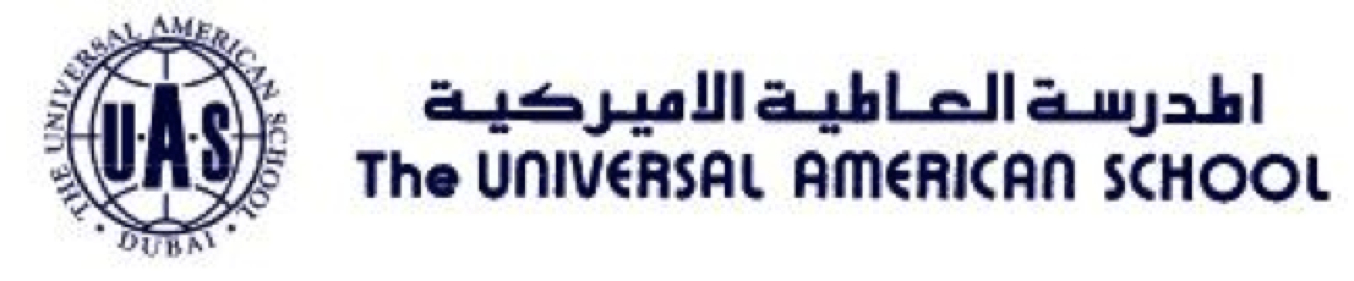 Diabetes Medical Management Plan (DMMP) This plan should be completed by the student’s personal diabetes health care team, including the primary doctor and parents/guardian. It should be reviewed with relevant school staff and copies should be kept in a place that can be accessed easily by the school doctor and nurses and other authorized personnel.Date of Plan:	 This plan is valid for the current school year:_____ - _____Student's Name: 	Date of Birth: 	____________Date of Diabetes Diagnosis: _____________   type 1    type 2  Other_________School: 	School Phone Number: 		Grade:	Homeroom Teacher:School Nurse:	Phone:CONTACT INFORMATION Mother/Guardian: 	 Address:Telephone: Home	 Work	Cell:	 Email Address:Father/Guardian:Address:Telephone: Home	 Work	Cell:	 Email Address:Student's Physician/Health Care Provider: Address:Diabetes Medical Management Plan (DMMP) — Page 2CHECKING BLOOD GLUCOSETarget range of blood glucose:	70-130 mg/dL     70-180 mg/dL Other: 	Check blood glucose level:  Before lunch 	Hours after lunch 2 hours after a correction dose   Mid-morning   Before PE	   After PE Before dismissal    Other:	 As needed for signs/symptoms of low or high blood glucose As needed for signs/symptoms of illnessPreferred site of testing:   Fingertip  Forearm  Thigh  Other: 	Brand/Model of blood glucose meter:	Note: The ,fingertip should always be used to check blood glucose level if hypoglycemia is suspected.Student's self-care blood glucose checking skills: Independently checks own blood glucose May check blood glucose with supervision Requires school nurse or trained diabetes personnel to check blood glucose Continuous Glucose Monitor (CGM):  Yes  No
Brand/Model: _____________________	Alarms set for: (low) and (high)Note: Confirm CGM results with blood glucose meter check before taking action on sensor blood glucose level. If student has symptoms or signs of hypoglycemia, check fingertip blood glucose level regardless of CGMHYPOGLYCEMIA TREATMENTStudent's usual symptoms of hypoglycemia (list below):If exhibiting symptoms of hypoglycemia, OR if blood glucose level is less than
	mg/dL, give a quick-acting glucose product equal to	grams of carbohydrate.Recheck blood glucose in 10-15 minutes and repeat treatment if blood glucose level is less than	mg/dL.Diabetes Medical Management Plan (DMMP) — Page 3 HYPOGLYCEMIA TREATMENT (Continued)Follow physical activity and sports orders (see page 7).If the student is unable to eat or drink, is unconscious or unresponsive, or is having seizure activity or convulsions (jerking movements), give:Glucagon:  1 mg   1/2 mg	Route:  SC  IMSite for glucagon injection:   arm   thigh   Other: ___________________	Call 911 (Emergency Medical Services) and the student's parents/guardian.Contact student's health care provider.HYPERGLYCEMIA TREATMENTStudent's usual symptoms of hyperglycemia (list below):Check   Urine   Blood for ketones every	hours when blood glucose levelsare above	mg/dL.For blood glucose greater than	mg/dL AND at least	hours since last insulin
dose, give correction dose of insulin (see orders below).For insulin pump users: see additional information for student with insulin pump.Give extra water and/or non-sugar-containing drinks (not fruit juices):	ounces per
hour.Additional treatment for ketones:Follow physical activity and sports orders (see page 7).Notify parents/guardian of onset of hyperglycemia.If the student has symptoms of a hyperglycemia emergency, including dry mouth, extreme thirst, nausea and vomiting, severe abdominal pain, heavy breathing or shortness of breath, chest pain, increasing sleepiness or lethargy, or depressed level of consciousness: Call 911 (Emergency Medical Services) and the student's parents/guardian.Contact student's health care provider.Diabetes Medical Management Plan (DMMP) — page 4INSULIN THERAPYInsulin delivery device:   syringe     insulin pen    insulin pumpType of insulin therapy at school: Adjustable Insulin Therapy Fixed Insulin Therapy No insulinAdjustable Insulin TherapyCarbohydrate Coverage/Correction Dose: Name of insulin:Carbohydrate Coverage: Insulin-to-Carbohydrate Ratio: Lunch: 1 unit of insulin per		grams of carbohydrate Snack: 1 unit of insulin per		grams of carbohydrateCorrection Dose:Blood Glucose Correction Factor/Insulin Sensitivity Factor = Target blood glucose =          mg/dLCorrection dose scale (use instead of calculation above to determine insulin correction dose):Diabetes Medical Management Plan (DMMP) — page 5 INSULIN THERAPY (Continued)When to give insulin:Lunch Carbohydrate coverage only Carbohydrate coverage plus correction dose when blood glucose is greater than
   	mg/dL and	hours since last insulin dose. Other: 	Snack No coverage for snack Carbohydrate coverage only Carbohydrate coverage plus correction dose when blood glucose is greater than
   	mg/dL and	hours since last insulin dose. Other: 	 Correction dose only:For blood glucose greater than	mg/dL AND at least	hours since last insulin dose. Other: 	Fixed Insulin Therapy Name of insulin:	Units of insulin given pre-lunch daily	Units of insulin given pre-snack daily Other: 	Parental Authorization to Adjust Insulin Dose: Yes	 No 	Parents/guardian authorization should be obtained before                   
                     administering a correction dose. Yes		 No 	Parents/guardian are authorized to increase or decrease correction                     dose scale within the following range: +/-	units of insulin. Yes		No 	Parents/guardian are authorized to increase or decrease insulin-to-                     carbohydrate ratio within the following range:	units                     per prescribed grams of carbohydrate, +/-	grams of carbohydrate. Yes		 No 	Parents/guardian are authorized to increase or decrease fixed insulin                    dose within the following range: +/-	units of insulin.Diabetes Medical Management Plan (DMMP) — page 6 INSULIN THERAPY (Continued)Student's self-care insulin administration skill Yes  No	Independently calculates and gives own injections  Yes	 No	May calculate/give own injections with supervision Yes	 No	Requires school nurse or trained diabetes personnel to calculate/give 
         injectionsADDITIONAL INFORMATION FOR STUDENT WITH INSULIN PUMP Brand/Model of pump:	 Type of insulin in pump: ______________Basal rates during school: ____________________________________________________Type of infusion set: ________________________________________________________ For blood glucose greater than	mg/dL that has not decreased within    	hours after correction, consider pump failure or infusion site failure. Notify 
    parents/guardian. For infusion site failure: Insert new infusion set and/or replace reservoir. For suspected pump failure: suspend or remove pump and give insulin by syringe or 
    pen.Physical ActivityMay disconnect from pump for sports activities  Yes   NoSet a temporary basal rate  Yes   No	% temporary basal for       hoursSuspend pump use  Yes   NoStudent's self-care pump skills: 	Independent?Count carbohydrates	 Yes  No	Bolus correct amount for carbohydrates consumed 	 Yes  NoCalculate and administer correction bolus	 Yes  NoCalculate and set basal profiles	 Yes  NoCalculate and set temporary basal rate 	 Yes  NoChange batteries	 Yes  NoDisconnect pump	 Yes  NoReconnect pump to infusion set 	 Yes  NoPrepare reservoir and tubing	 Yes  NoInsert infusion set	 Yes  NoTroubleshoot alarms and malfunctions	 Yes  NoDiabetes Medical Management Plan (DMMP) — page 7 OTHER DIABETES MEDICATIONSName: 	Dose:	Route: 	Times given: ______Name: 	Dose:	Route: 	Times given: ______Other times to give snacks and content/amount:Instructions for when food is provided to the class (e.g., as part of a class party or food sampling event): 	Special event/party food permitted:  Parents/guardian discretion	 Student discretionStudent's self-care nutrition skills: Yes  No Independently counts carbohydrates Yes  No May count carbohydrates with supervision Yes  No Requires school nurse/trained diabetes personnel to count carbohydratesPHYSICAL ACTIVITY AND SPORTSA quick-acting source of glucose such as  glucose tabs and/or  sugar-containing juice must be available at the site of physical education activities and sports.Student should eat 15 grams  30 grams of carbohydrate  other	 before   every 30 minutes during   after vigorous physical activity other	If most recent blood glucose is less than	mg/dL, student can participate inphysical activity when blood glucose is corrected and above	mg/dL.Avoid physical activity when blood glucose is greater than	mg/dL or if urine/
blood ketones are moderate to large.(Additional information for student on insulin pump is in the insulin section on page 6.)Diabetes Medical Management Plan (DMMP) — page 8DISASTER PLANTo prepare for an unplanned disaster or emergency (72 HOURS), obtain emergency supply kit from parent/guardian. Continue to follow orders contained in this DMMP. Additional insulin orders as follows: 	 Other: 	SIGNATURESThis Diabetes Medical Management Plan has been approved by:Student's Physician/Health Care Provider	DateI, (parent/guardian:)	give permission to the school doctor
or another qualified health care professional at school to perform and carry out the diabetes care tasks as outlined in (student:)	's Diabetes Medical Management Plan. I also consent to the release of the information contained in this Diabetes Medical Management Plan to all school staff members and other adults who have responsibility for my child and who may need to know this information to maintain my child's health and safety. I also give permission to the school doctor or another qualified health care professional to contact my child's physician/health care provider.Acknowledged and received by:Student's Parent/GuardianStudent's Parent/GuardianSchool Doctor/School NurseCarbohydrate Dose Calculation Example                                =  ______ units of insulin    Blood glucosetomg/dLgiveunitsBlood glucosetomg/dLgiveunitsBlood glucosetomg/dLgiveunitsBlood glucosetomg/dLgiveunits